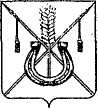 АДМИНИСТРАЦИЯ КОРЕНОВСКОГО ГОРОДСКОГО ПОСЕЛЕНИЯКОРЕНОВСКОГО РАЙОНАПОСТАНОВЛЕНИЕот 22.03.2017   		                                                   			  № 639г. Кореновск Об отмене постановления администрации Кореновскогогородского поселения Кореновского района от 20 марта2017 года № 616 «Об организации и проведении конкурсана право заключения договора аренды движимого имущества, являющегося муниципальной собственностью Кореновскогогородского поселения Кореновского района»В соответствии с пунктом 33 приказа Федеральной                       антимонопольной службы от 10 февраля 2010 года № 67 «О порядке проведения конкурсов или аукционов на право заключения договоров                   аренды, договоров безвозмездного пользования, договоров                     доверительного управления имуществом, иных договоров,         предусматривающих переход прав в отношении государственного, или муниципального имущества, и перечне видов имущества,                                                 в отношении которого заключение указанных договоров может   осуществляться путем проведения торгов в форме конкурса», в                                 целях более эффективного распоряжения муниципальным имуществом Кореновского городского поселения Кореновского района                          администрация Кореновского городского поселения Кореновского района                     п о с т а н о в л я е т:1. Постановление администрации Кореновского городского поселения Кореновского района от 20 марта 2017 года № 616 «Об организации и проведении конкурса на право заключения договора аренды движимого имущества, являющегося муниципальной собственностью Кореновского городского поселения Кореновского района отменить.2. Общему отделу администрации Кореновского городского                   поселения Кореновского района (Воротникова) обеспечить размещение настоящего постановления на официальном сайте Кореновского                     городского поселения Кореновского района в информационно-телекоммуникационной сети «Интернет».3. Контроль за выполнением настоящего постановления возложить                   на заместителя главы Кореновского городского поселения Кореновского района, начальника отдела по гражданской обороне и чрезвычайным    ситуациям Ю.В. Малышко. 4. Постановление вступает в силу со дня его подписания.ГлаваКореновского городского поселенияКореновского района                                                                                Е.Н. Пергун